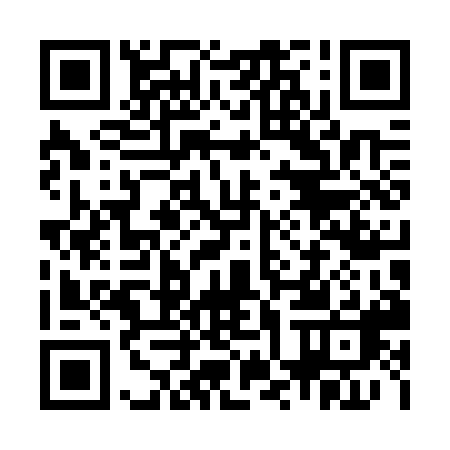 Prayer times for Bad Frankenhausen, GermanyMon 1 Apr 2024 - Tue 30 Apr 2024High Latitude Method: Angle Based RulePrayer Calculation Method: Muslim World LeagueAsar Calculation Method: ShafiPrayer times provided by https://www.salahtimes.comDateDayFajrSunriseDhuhrAsrMaghribIsha1Mon4:526:501:194:537:499:402Tue4:496:481:194:537:519:433Wed4:466:461:194:547:539:454Thu4:446:431:184:557:549:475Fri4:416:411:184:567:569:496Sat4:386:391:184:577:589:517Sun4:356:371:184:587:599:548Mon4:326:351:174:598:019:569Tue4:296:321:174:598:039:5810Wed4:266:301:175:008:0410:0111Thu4:236:281:175:018:0610:0312Fri4:206:261:165:028:0810:0513Sat4:176:241:165:038:0910:0814Sun4:146:221:165:038:1110:1015Mon4:116:191:165:048:1310:1316Tue4:086:171:155:058:1410:1517Wed4:056:151:155:068:1610:1818Thu4:026:131:155:068:1810:2019Fri3:586:111:155:078:1910:2320Sat3:556:091:145:088:2110:2621Sun3:526:071:145:098:2310:2822Mon3:496:051:145:098:2410:3123Tue3:466:031:145:108:2610:3424Wed3:426:011:145:118:2810:3625Thu3:395:591:135:118:2910:3926Fri3:365:571:135:128:3110:4227Sat3:325:551:135:138:3210:4528Sun3:295:531:135:138:3410:4829Mon3:265:511:135:148:3610:5130Tue3:225:491:135:158:3710:54